Colegio Emilia Riquelme. 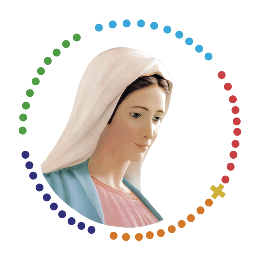 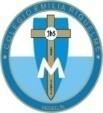 Taller de Tecnología e informática. Grado: SEGUNDO.Nuestra clase en el horario normal son los MARTES de 10:30 a 11:30 am. Gracias por su apoyo y envió puntual.Un saludo enorme y Dios los guarde.Correo: pbustamante@campus.com.co  (por favor en el asunto del correo escribir nombre apellido y grado. Gracias)Esta clase será virtual por zoom a las 10:30 am. Más adelante les comparto el enlace con la profe.Fecha 20 DE OCTUBRE de 2020Saludo: ORACION.Tema: MANEJO DE RESIDUOS.VIDEO:https://www.youtube.com/watch?v=oUlMqELKLGU.https://www.youtube.com/watch?v=cmxgUNBzmzs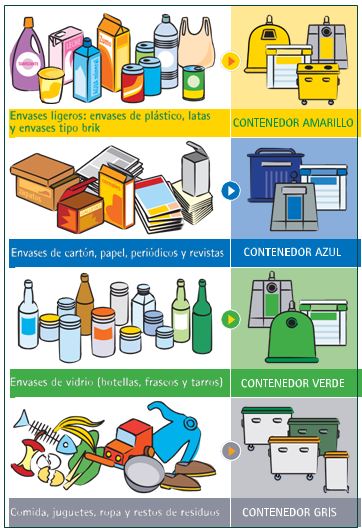 DEFINICIÓN:Un residuo es un material que se desecha después de que haya realizado un trabajo o cumplido con su misión. Se trata, por lo tanto, de algo inservible que se convierte en basura y que, para el común de la gente, no tiene valor económicoACTIVIDAD:CREA UN PERSONAJE CON UNA BOTELLA DE PLASTICO, TUBITO DE PAPEL O UNA CAJITA, HOJAS, BOTONES O CUALQUIER MATERIAL QUE YA NO UTILECES Y QUE TENGAS EN CASA.ESTE PERSONAJE DEBE TENER UN CARTELITO QUE NOSINVITE HACER BUEN USO DE LOS RESIDUOS, A SEPARARLOS Y CLASIFICARLOS.